September 2022 Dear Sir/Madam Re:  Classroom Teacher – Maternity CoverThank you for your interest in the above post advertised this week. We are a multi-academy trust status and are part of an innovative and forward thinking Partnership of Schools comprising of Alderwood, Deansfield, Halstow, Horn Park South Rise and Wingfield Primary School and more recently on 1st January 2022 by four schools in Essex (Notley Green Primary, Cann Hall Primary, Shalford Primary and John Ray Junior).  Please find on the school website a job description and an application form, as well as other relevant information. We are looking to appoint a Classroom Teacher – Maternity Cover with learning needs experience and excellent classroom practice.    Staff training is a high priority for all our staff and relevant training opportunities will be offered to the successful applicant. The closing date for application forms is Monday 26th September 2022 at 9:00amThank you for your interest in the vacancy.  I look forward to hearing from you and to receiving your completed application form. Yours sincerely 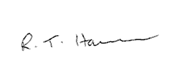 Rachel Harrison Head Teacher  